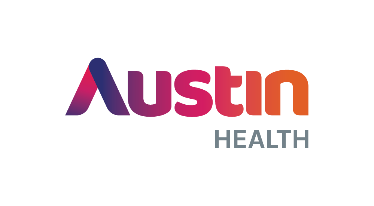  Office for Research   ABN: 96 237 388 063       P.O Box 5555 Heidelberg 3084 Telephone: 03 9496 4090 Email: research@austin.org.au Effective as of October 2019	Tax Invoice   				Ethics & Governance Amendment Payment FormUpon payment this document becomes a Tax Receipt. Please retain a copy, as no further receipt will be issued.Option 1 – For internal projects you must quote a Y3000 or above SPF number (GST not applicable)Option 2 – Payment by Cheque or Credit Card (including GST) Cheque (made out to “Austin Health”)    Cheque Number:   VISA       MasterCard	Option 3 – Payment by EFT (including GST)FEE STRUCTURE EXPLANATIONPLEASE NOTE: Austin Health will charge either an Ethics review fee or a Research Governance review fee, in accordance with the above schedule, but not both.*The Committee may, at its discretion, add a $200 surcharge under the following circumstances to all application categories, including investigator-initiated and collaborative group studies (apart from those associated with safety issues): Poorly written or incomplete applications that require extensive review and input by Office for Research Staff.Active ProjectsInvestigator Initiated with commercial support:  Funding and/or investigational product provided by a pharmaceutical or device company.Investigator Initiated – Non-commercially sponsored: Funding obtained from a source other than a pharmaceutical or device company e.g. NHMRC, NIH etc.A review fee is also required at submission of an amendment to a study. The amount payable is dependent on the type of amendment being submitted. Please refer to the Amendment Payment form for descriptions of amendments and their related fees.Listed below are some examples of major and minor amendments:**Major Amendments: Protocol Amendments, Substantial PICF changes include changes to the PICF due to updated safety information and/or protocol amendments with or without CTRA Addendum. This does not include administrative changes to the PICF such as addition of investigators or syntax/typographical amendments.Admin/IB changes will not incur a charge if submitted in conjunction with a protocol amendment or substantial PICF changes. For example, if a protocol and an IB are submitted together, the ethics review fee for the amendment will be $880 only.***Minor Amendments: Admin changes; updated IB; addition of investigator only, CTRA Addendum without Protocol Change.# These charges are on top of any other amendments. For example, if a protocol, IB and 2 additional sites are submitted together, the ethics review fee for the protocol/IB will be $880 plus $1100 for the 2 additional sites ($550 x 2).If you are unsure which fees should be submitted with your submission, please feel free to contact the Office for Research(e) ethics@austin.org.au       (t) (03) 9496 4090Acronyms:HREC: Human Research Ethics Committee				LNRR: Low & Negligible Risk Research PICF: Participant Information & Consent Form				IB: Investigator BrochureCTRA: Clinical Trial Research Agreement Date:<<insert text>>Project title:<<insert text>>Principal Investigator:<<insert text>>HREC Number:<<insert text>>Sponsor Name: <<insert text>>Sponsor ABN:<<insert text>>Contact Person:<<insert text>>Amendment Fees – Ethics & GovernanceAmendment Fees – Ethics & GovernanceAmendment Fees – Ethics & Governance$ ex GST$ GSTTOTAL $ inc GSTMajor Amendment** - Commercially Sponsored Major Amendment** - Commercially Sponsored 80080880Minor Amendment*** - Commercially SponsoredMinor Amendment*** - Commercially Sponsored30030330Addition of a site to an existing clinical trialEnter number of sites500
50550 per site (capped at 2,200)Addition of a site to an existing clinical trial<<insert text>>500
50550 per site (capped at 2,200)Addition of a site to an existing collaborative or  Investigator Initiated with commercial support trialEnter number of sites200
20220 per site (capped at 880)Addition of a site to an existing collaborative or  Investigator Initiated with commercial support trial<<insert text>>200
20220 per site (capped at 880)Major Amendment: Investigator Initiated with commercial supportMajor Amendment: Investigator Initiated with commercial support65065715Minor Amendment: Investigator Initiated with commercial supportMinor Amendment: Investigator Initiated with commercial support20020220Major/Minor Amendment: Investigator Initiated – Non-commercially sponsored Collaborative, university, research institute, Austin Health or other hospital Group, LNRRMajor/Minor Amendment: Investigator Initiated – Non-commercially sponsored Collaborative, university, research institute, Austin Health or other hospital Group, LNRR15015165Applications submitted within one month of ethics approval and without impact on participant safety - Commercially Sponsored Applications submitted within one month of ethics approval and without impact on participant safety - Commercially Sponsored 1,3001301,430Applications submitted within one month of ethics approval and without impact on participant safety – Non-Commercially Sponsored Applications submitted within one month of ethics approval and without impact on participant safety – Non-Commercially Sponsored 60060660CTN AmendmentCTN Amendment410N/A410*The Committee may, at its discretion, add a $200 surcharge under the following circumstances to all application categories, including investigator-initiated and collaborative group studies (apart from those associated with safety issues): Poorly written or incomplete applications that require extensive review and input by OFR staff*The Committee may, at its discretion, add a $200 surcharge under the following circumstances to all application categories, including investigator-initiated and collaborative group studies (apart from those associated with safety issues): Poorly written or incomplete applications that require extensive review and input by OFR staff*The Committee may, at its discretion, add a $200 surcharge under the following circumstances to all application categories, including investigator-initiated and collaborative group studies (apart from those associated with safety issues): Poorly written or incomplete applications that require extensive review and input by OFR staff*The Committee may, at its discretion, add a $200 surcharge under the following circumstances to all application categories, including investigator-initiated and collaborative group studies (apart from those associated with safety issues): Poorly written or incomplete applications that require extensive review and input by OFR staff$200 SurchargeYes  No  Enter total amount payableEnter total amount payableEnter total amount payableEnter total amount payableEnter total amount payable<<insert text>>Austin Health SPF No:Name of Dept/SPFExpense ClassificationCharge -see fee schedule<<insert text>><<insert text>>61905$ <<insert text>>Authorised by:Authorised by:Authorised by:Authorised by:Print Name SignatureDateContact Phone No.<<insert text>><<insert text>><<insert text>><<insert text>><<insert text>> CVV #  (3#’s)  <<insert text>> Credit card number      (16 numbers)Exp date (MM/YY)Name on Card<<insert text>><<insert text>><<insert text>>Signature<<insert text>>Amount$         <<insert text>>                   InstructionsPlease quote the HREC number (and name of Principal Investigator) when processing the EFT payment detailsSubmit a copy of the remittance advice together with this form for the EFT to be processedEmail a copy of this form with your remittance advice to: accounts.receivable@austin.org.au   Austin Health Banking DetailsACCOUNT NAME: AUSTIN HEALTHBANK: WESTPAC BANKBRANCH: 216 UPPER HEIDELBERG ROAD, IVANHOE 3079SWIFT NO:     WPACAU2SBSB: 033286ACCOUNT NO: 120120